How to find all assignments and practice set/test prep folders in ConnectConnect displays the assignments currently due.  To find all your assignments, use the following instructions:Look for the menu on the left-hand side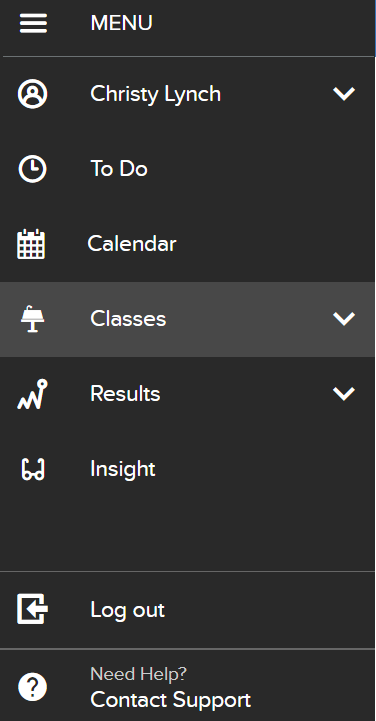 Click on Classes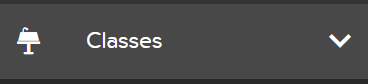 Find your class.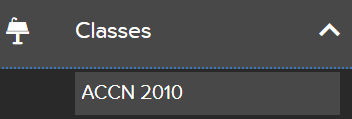 Click on the class and the entire listing of all assignments will be there.  You will then be able to find practice set or test prep folders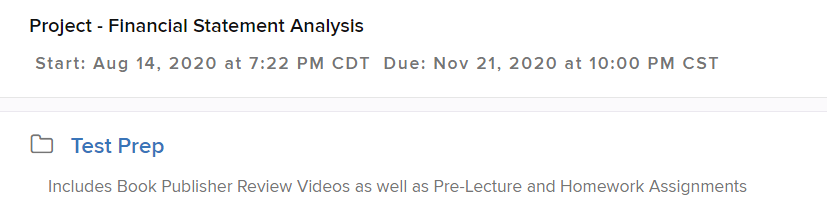 